中农水协〔2019〕15号关于举办全国农业节水和农村供水技术发展高峰论坛暨全国农业节水农村供水技术与设备博览会等系列活动的补充通知各会员、有关单位：为深入贯彻落实习近平总书记关于“节水优先、空间均衡、系统治理、两手发力”的治水方针，进一步推动中国农业节水和农村供水工作，为农业现代化做出新的、更大的贡献；在中华人民共和国成立70周年之际，全面宣传、展示我国节水供水取得的丰硕成果，总结奖励先进个人和单位，中国农业节水和农村供水技术协会会同水利、农业相关部门、科研院所、大专院校等单位联合举办“全国农业节水和农村供水技术发展高峰论坛暨全国农业节水农村供水技术与设备博览会”等系列活动。活动定于9月20日-23日在湖南长沙融程花园酒店隆重举行。目前会议各项准备工作已经就绪，热诚欢迎专家、企业家们的到来。在第一轮会议通知基础上，现将会议具体事项通知如下：一、会议主要内容举办全国农业节水和农村供水技术发展高峰论坛（二）举办全国农业节水农村供水技术与设备博览会（三）颁发2018-2019年度“大禹杯”农业节水科技奖（四）举办教育部高等学校农业工程类教学指导委员会农业水利工程专业建设指导组成立大会暨农业水利工程专业发展论坛（五）举办“华维杯”全国高校农业水利工程专业大学生创新设计大赛（六）召开中国农业节水和农村供水技术协会第三届理事会第二次会议（七）举办中国农业节水和农村供水信息化发展论坛（八）举办中国农业节水和农村供水技术协会农业节水设备分会年会暨第十三次全国微灌大会、现代管业分会年会、农村供水企业分会和农艺节水分会成立大会。二、参会人员（一）大会组委会、大会技术委员会全体成员；（二）协会会员单位；（三）相关主管部门、大专院校、科研院所、社会团体代表；（四）专家学者及新闻媒体代表；（五）国内外行业相关企业代表；（六）农业节水科技奖和大学生创新设计大赛获奖代表。三、时间及地点（一）会议时间：2019年9月20-23日，20日全天报到。地点：湖南长沙融程花园酒店（二）展会时间：2019年9月19-23日，19-20日布展。地点：湖南长沙红星国际会展中心四、大会组织机构（一）主办单位中国农业节水和农村供水技术协会中国灌溉排水发展中心（水利部农村饮水安全中心）农业农村部全国农业技术推广服务中心水利部科技推广中心教育部全国高校农业工程类专业教学指导委员会（二）承办单位华维节水科技集团股份有限公司湖南农业大学湖南省农业节水和农村供水技术协会华科中农（北京）商务服务有限公司（三）协办单位上海节水灌溉工程技术研究中心华维节水科技装备（湖南）有限公司（四）支持单位中国农业科学院中国农业大学中国水利水电科学研究院中国农业机械化科学研究院中国灌区协会中国农垦节水农业产业技术联盟中国农业国际合作促进会大禹节水集团股份有限公司国家农业灌排设备质量监督检验中心五、会议报到报到时间和地点：请参会代表于9月20日（10:00-22:00）到湖南长沙融程花园酒店一楼会务接待处签到并领取资料。六、会议日程会议安排共九项日程，如有变动，请以签到领取的会议指南为准。会务联系人：伍靖伟  13886197527（二）全国农业节水和农村供水技术发展高峰论坛暨      全国农业节水农村供水技术与设备博览会日程高峰论坛会务联系人：吴  雯  18601072171张旭日  17610618387农业节水科技奖颁奖联系人：孟德芳  13683564033（三）协会第三届理事会二次会议会议日程会务联系人：吴雯  18601072171（四）农业节水设备分会年会暨第十三次全国微灌大会会议日程会务联系人：汤攀  18752963116（五）现代管业发展论坛日程会务联系人    周川  13910074887（六）农艺节水分会成立大会会议日程会务联系人：龚道枝  13581687754（七）农村供水分会成立大会会议日程会务联系人：王革  18611092231（八）农业节水与农村供水信息化高峰论坛会议日程会务联系人：马道坤  13671094138（九）华维杯全国高校农业水利工程专业大学生创新设计大赛赛事联系人：贺新  15901028599七、住宿安排地点：湖南长沙融程花园酒店地址：湖南省长沙市雨花区湘府中路9号电话：(0731)88778888住宿标准：单人间：450元/天；双人间：450元/天；商务单人间：500/天；所有房型均含双份早餐八、收费标准（一）大会收费及相关事项1、收费标准（1）协会会员单位：注册费1200元/人；（2）非会员单位：注册费2000元/人；（3）学生：注册费500元/人（参加创新设计大赛学生不收费）。注册费含会务费、资料费、会议用餐等。住宿、交通自理。2、缴费方式转账缴费：单位名称：中国农业节水和农村供水技术协会开 户 行：光大银行北京宣武支行账    号：35040188000042093九、其他事项（一）请各参会单位填写大会报名回执表（附件二）,并于9月15日前发送到邮箱qgnyjsdh@163.com。（二）大会不安排接站，请参会人员自行前往酒店报到。附件一：交通指引附件二：大会报名回执表中国农业节水和农村供水技术协会2019年9月10日抄送： 中国农业节水和农村供水技术协会           2019年9月10日印发附件一：交通指引长沙融程花园酒店交通指引地址：湖南省长沙市雨花区湘府中路9号电话：(0731)88778888一、长沙黄花国际机场至酒店约29.3公里1、机场出口乘坐的士约90分钟。（打车80元左右）2、乘坐磁浮快线——磁浮高铁站下车——乘16路公交——高升村南站下车——向西步行900米到达酒店。二、长沙南站至酒店约12公里1、乘坐的士约40分钟。（打车23元左右）2、乘16路公交——高升村南站下车——向西步行900米到达酒店。三、长沙火车站至酒店约16公里1、乘坐的士约50分钟。（打车29元左右）2、乘7路、107路公交——高升村南站下车——向西步行480米到达酒店。大会报名回执表附件二：注：1、需要安排住宿的参会代表请自行前往长沙融程花园酒店报到，办理入住手续，住宿需要请在相应栏内画√。2、联系电话请留手机号码，便于及时联系。3、回执表名称请重命名为：单位名称+回执表。4、回执表邮寄邮箱：qgnyjsdh@163.com5、联系人：邸志刚 18002193952  赵丽荣（财务） 13621119775   首届全国农业节水农村供水技术与设备博览会展位布置图 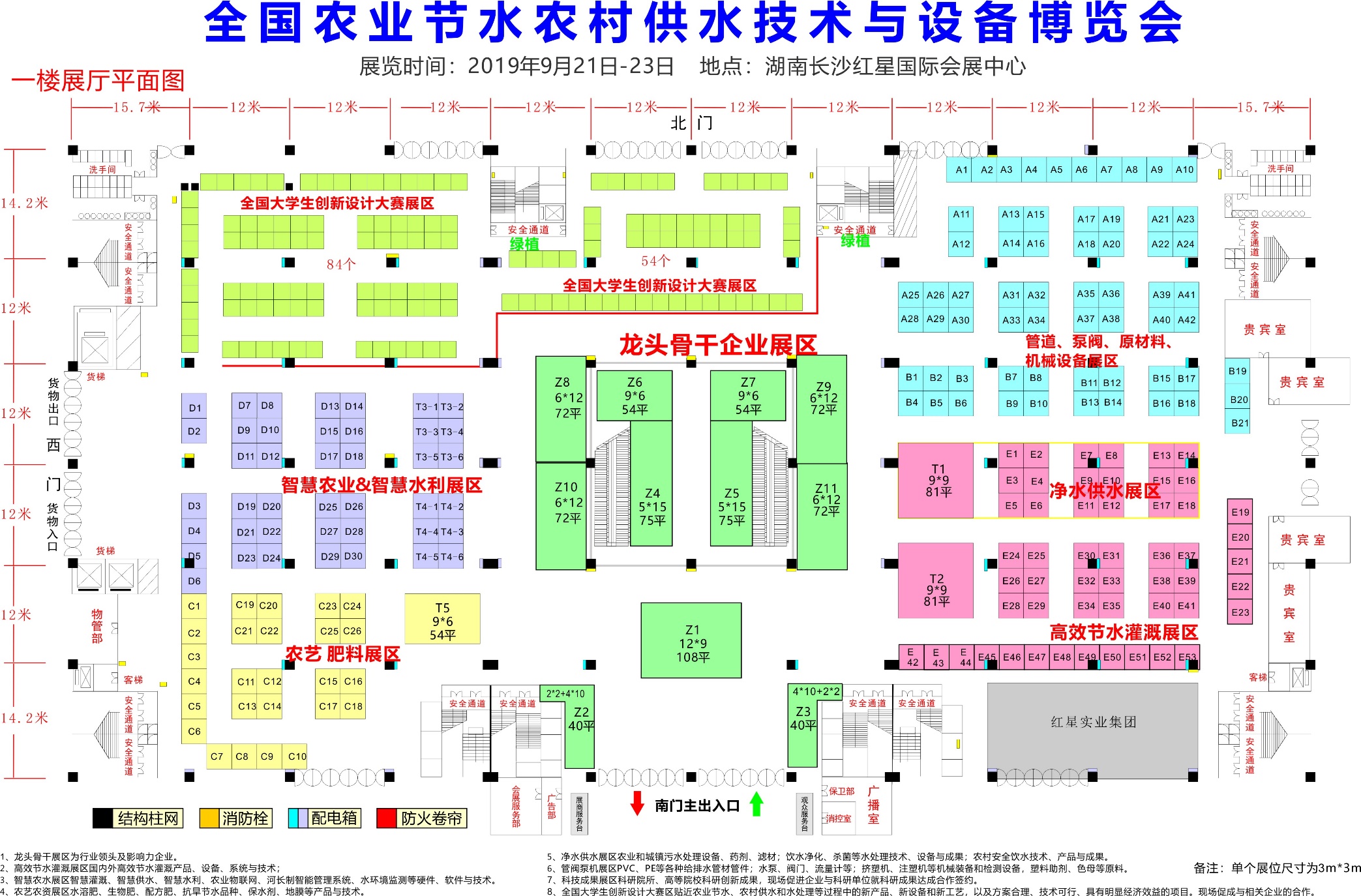 （一）教育部高等学校农业工程类教学指导委员会农业水利工程专业建设指导组成立大会暨农业水利工程专业发展论坛会议日程（一）教育部高等学校农业工程类教学指导委员会农业水利工程专业建设指导组成立大会暨农业水利工程专业发展论坛会议日程（一）教育部高等学校农业工程类教学指导委员会农业水利工程专业建设指导组成立大会暨农业水利工程专业发展论坛会议日程（一）教育部高等学校农业工程类教学指导委员会农业水利工程专业建设指导组成立大会暨农业水利工程专业发展论坛会议日程时间/地点时间/地点内容主持人9月19日下午融程花园酒店四层集萃厅14:30-15:001、领导讲话陈菁9月19日下午融程花园酒店四层集萃厅14:30-15:002、农业工程类其他专业指导组代表致辞陈菁9月19日下午融程花园酒店四层集萃厅14:30-15:003、组长讲话陈菁9月19日下午融程花园酒店四层集萃厅15:00-17:301、黄介生教授作学术报告史海滨9月19日下午融程花园酒店四层集萃厅15:00-17:302、李云开教授作学术报告史海滨9月19日下午融程花园酒店四层集萃厅15:00-17:303、王全九教授作学术报告史海滨9月19日下午融程花园酒店四层集萃厅15:00-17:304、刘超教授作学术报告史海滨9月19日下午融程花园酒店四层集萃厅15:00-17:305、刘东教授作学术报告史海滨9月19日下午融程花园酒店四层集萃厅15:00-17:306、冯绍元教授作学术报告史海滨9月19日下午融程花园酒店四层集萃厅15:00-17:307、马英杰教授作学术报告史海滨9月19日下午融程花园酒店四层集萃厅17:30-18:30自由发言胡笑涛时间/地点时间/地点时间/地点内容主持人9月21日上午9月21日上午9:00-9:45（红星国际会展中心）全国农业节水和农村供水设备博览会开幕式康绍忠9月21日上午9月21日上午9:00-9:45（红星国际会展中心）1、领导讲话康绍忠9月21日上午9月21日上午9:00-9:45（红星国际会展中心）2、嘉宾剪彩康绍忠9月21日上午9月21日上午9:00-9:45（红星国际会展中心）3、参观博览会康绍忠9月21日上午9月21日上午10:00-12:00（融城花园酒店四层融程厅）全国农业节水和农村供水技术发展高峰论坛康绍忠9月21日上午9月21日上午10:00-12:00（融城花园酒店四层融程厅）领导致辞康绍忠9月21日上午9月21日上午10:00-12:00（融城花园酒店四层融程厅）农业节水科技奖颁奖张  旭9月21日上午9月21日上午10:00-12:00（融城花园酒店四层融程厅）1、宣读颁奖文件张  旭9月21日上午9月21日上午10:00-12:00（融城花园酒店四层融程厅）2、颁奖张  旭9月21日上午9月21日上午10:00-12:00（融城花园酒店四层融程厅）全国高校农业水利工程专业大学生创新设计大赛颁奖张  旭9月21日上午9月21日上午10:00-12:00（融城花园酒店四层融程厅）1、宣读颁奖文件张  旭9月21日上午9月21日上午10:00-12:00（融城花园酒店四层融程厅）2、颁奖张  旭9月21日上午9月21日上午10:00-12:00（融城花园酒店四层融程厅）全国农业节水和农村供水技术发展高峰论坛主题报告张  旭9月21日上午9月21日上午10:00-12:00（融城花园酒店四层融程厅）1、水利部原副部长翟浩辉作报告张  旭9月21日下午14:00-18:00（融城花园酒店四层融程厅）14:00-18:00（融城花园酒店四层融程厅）2、康绍忠院士作学术报告协会副会长9月21日下午14:00-18:00（融城花园酒店四层融程厅）14:00-18:00（融城花园酒店四层融程厅）3、赵春江院士作学术报告协会副会长9月21日下午14:00-18:00（融城花园酒店四层融程厅）14:00-18:00（融城花园酒店四层融程厅）4、全国节约用水办公室领导作报告协会副会长9月21日下午14:00-18:00（融城花园酒店四层融程厅）14:00-18:00（融城花园酒店四层融程厅）5、水利部农村水利水电司领导作报告协会副会长9月21日下午14:00-18:00（融城花园酒店四层融程厅）14:00-18:00（融城花园酒店四层融程厅）6、水利部国际合作与科技司领导作报告协会副会长9月21日下午14:00-18:00（融城花园酒店四层融程厅）14:00-18:00（融城花园酒店四层融程厅）7、农业农村部相关单位领导作报告协会副会长9月21日下午14:00-18:00（融城花园酒店四层融程厅）14:00-18:00（融城花园酒店四层融程厅）8、武汉大学教授作报告协会副会长9月21日下午14:00-18:00（融城花园酒店四层融程厅）14:00-18:00（融城花园酒店四层融程厅）9、农业节水企业代表作报告协会副会长时间/地点内容主持人9月21日晚上20:00-21:00（融城花园酒店四层集萃厅）1、康绍忠会长作2019年协会工作报告吴玉芹9月21日晚上20:00-21:00（融城花园酒店四层集萃厅）2、审议农村供水分会和农艺节水分会负责人名单吴玉芹9月21日晚上20:00-21:00（融城花园酒店四层集萃厅）3、审议协会相关管理办法吴玉芹9月21日晚上20:00-21:00（融城花园酒店四层集萃厅）4、审议协会团体标准审查委员会名单吴玉芹9月21日晚上20:00-21:00（融城花园酒店四层集萃厅）5、讨论6、小结吴玉芹时间/地点内容主持人9月22日9:00-12:00（长沙融程花园酒店四层融程1厅）1、致辞、分会有关情况介绍增补副主任的说明龚时宏研究员  中国水利水电科学研究院2、节水灌溉设备研发的思考及建议龚时宏研究员  中国水利水电科学研究院3、微灌技术发展方向    李光永教授  中国农业大学4、干旱区精准水盐调控滴灌及内排水排盐理论与技术康跃虎研究员  中国科学院地理科学与资源研究所5、灌排企业发展的几点思考王冲  大禹节水集团股份有限公司6、喷灌设备研发现状与趋势    李红教授  江苏大学7、大型喷灌机变量灌溉施肥技术与装备研究进展严海军  教授中国农业大学8、智慧农业&智慧水利云平台及其应用吕名礼教高  上海华维节水灌溉有限公司9、大规模灌溉系统建设技术和设备需求陈林教高  新疆天业节水灌溉股份有限公司李红
顾涛9月22日14:00-18:00（长沙融程花园酒店四层融程1厅）10、再生水滴灌：安全与高效李久生研究员  中国水利水电科学研究院11、节水灌溉发展面临的挑战与机遇顾涛处长  中国灌溉排水发展中心12、微灌过滤器创新与应用翟国亮研究员  农田灌溉研究所13、灌溉泵技术及应用许敏田董事长  新界泵业集团股份有限公司14、依据农业生产需求做好灌溉建设运维工作边新洋院长  京蓝沐禾节水装备有限公司15、低耗高效滴灌关键设备研发王建东  中国农科院可持续发展研究所16、农业节水保证了城乡供水--以余姚为例奕永庆教高  余姚市水利局17、节水灌溉发展讨论康跃虎王建东时间/地点内容主持9月22日9：00-12:00（长沙融程花园酒店四层集萃厅）领导/嘉宾致辞杨建中孙潮林云青9月22日9：00-12:00（长沙融程花园酒店四层集萃厅）水污染防治有关问题和政策要求任官平  中国环境科学学会副理事长杨建中孙潮林云青9月22日9：00-12:00（长沙融程花园酒店四层集萃厅）2、抓住综合管廊建设机遇、推进现代管业蓬勃发展仝其刚  珠海大横琴城市综合管廊运营管理有限公司董事长杨建中孙潮林云青9月22日9：00-12:00（长沙融程花园酒店四层集萃厅）3、节能环保绿色聚氯乙烯塑料制品施珣若  中国塑料专家委员会委员杨建中孙潮林云青9月22日9：00-12:00（长沙融程花园酒店四层集萃厅）4、大口径PE给水管的创新发展与应用郑先伟博士  中国联塑集团控股有限公司杨建中孙潮林云青9月22日9：00-12:00（长沙融程花园酒店四层集萃厅）5、复杂灌溉管网安全调控技术刘群昌教授  中国水利水电科学研究院杨建中孙潮林云青9月22日9：00-12:00（长沙融程花园酒店四层集萃厅）6、Unet工业互联网技术助力塑料管材行业开启数字化转型之路潘  俊  蔚锐信息科技（上海）有限公司CEO7、连续纤维增强聚乙烯复合管道的开发与市场前景周  强  吉林荣亿管道工程有限公司总经理8、抗冲抗压双轴取向聚氯乙烯（PVC-O）管材朱鹏飞 康泰塑胶科技集团有限公司技术中心副总监杨建中孙潮林云青9月22日9：00-12:00（长沙融程花园酒店四层集萃厅）“现代管业专委会走进地下综合管廊”战略合作签约仪式中国农业节水和农村供水技术协会现代管业专委会与珠海大横琴城市综合管廊运营管理有限公司杨建中孙潮林云青9月22日14:30-17:00（集萃厅）现代管业专委会常委（扩大）会议（专委会会员参加）1、讨论专委会换届事宜并征求意见2、讨论其他事宜林云青周川9月23日9:00-11:30（酒店集合）参观长沙全国首批地下综合管廊试点项目时间/地点内容主持9月22日上午9:00-12:00（长沙融程花园酒店四层集萃厅）1、农艺节水分会秘书处作分会筹备工作情况简要汇报刘天金9月22日上午9:00-12:00（长沙融程花园酒店四层集萃厅）2、讨论并通过《农艺节水分会工作条例》刘天金9月22日上午9:00-12:00（长沙融程花园酒店四层集萃厅）3、讨论并通过农艺节水分会第一届主任、副主任、秘书长、副秘书长名单刘天金9月22日上午9:00-12:00（长沙融程花园酒店四层集萃厅）4、宣读关于成立农艺节水分会的决定刘天金9月22日上午9:00-12:00（长沙融程花园酒店四层集萃厅）5、协会会长康绍忠院士讲话刘天金9月22日上午9:00-12:00（长沙融程花园酒店四层集萃厅）6、全国农业技术服务中心领导讲话刘天金9月22日上午9:00-12:00（长沙融程花园酒店四层集萃厅）7、举行农艺节水分会揭牌仪式刘天金9月22日上午9:00-12:00（长沙融程花园酒店四层集萃厅）8、宣读农艺节水分会第一届主任、副主任、秘书长、副秘书长名单并颁发证书（主任、副主任、秘书长、副秘书长）刘天金9月22日上午9:00-12:00（长沙融程花园酒店四层集萃厅）9、新任农艺节水分会主任讲话刘天金9月22日上午9:00-12:00（长沙融程花园酒店四层集萃厅）特邀报告张燕卿9月22日上午9:00-12:00（长沙融程花园酒店四层集萃厅）1、中国旱作农业节水技术发展    杜  森张燕卿9月22日上午9:00-12:00（长沙融程花园酒店四层集萃厅）2、抗旱节水品种筛选与适水种植    景蕊莲张燕卿9月22日上午9:00-12:00（长沙融程花园酒店四层集萃厅）3、中国地膜应用与白色污染防控    严昌荣张燕卿9月22日上午9:00-12:00（长沙融程花园酒店四层集萃厅）4、主要作物水肥一体化制度和模式    张富仓张燕卿9月22日上午9:00-12:00（长沙融程花园酒店四层集萃厅）5、节水产品（地膜、保水剂）研制张燕卿9月22日上午9:00-12:00（长沙融程花园酒店四层集萃厅）6、多功能水溶肥与生物肥料创制张燕卿时间/地点内容主持人9月22日上午8：30-10:30（长沙融程花园酒店四层畅言厅）1、秘书处作筹备工作情况汇报邓少波9月22日上午8：30-10:30（长沙融程花园酒店四层畅言厅）2、讨论并通过农村供水分会工作条例邓少波9月22日上午8：30-10:30（长沙融程花园酒店四层畅言厅）3、讨论并通过供水分会第一届主任、副主任、秘书长名单邓少波9月22日上午8：30-10:30（长沙融程花园酒店四层畅言厅）4、宣读关于成立供水分会的决定邓少波9月22日上午8：30-10:30（长沙融程花园酒店四层畅言厅）5、宣读供水分会第一届主任，副主任，秘书长名单并颁发证书邓少波9月22日上午8：30-10:30（长沙融程花园酒店四层畅言厅）6、协会会长康绍忠院士讲话邓少波9月22日上午8：30-10:30（长沙融程花园酒店四层畅言厅）7、揭牌仪式邓少波9月22日上午8：30-10:30（长沙融程花园酒店四层畅言厅）8、新任供水分会主任讲话邓少波9月22日上午10:30-12:00（长沙融程花园酒店四层畅言厅）特邀报告张汉松9月22日上午10:30-12:00（长沙融程花园酒店四层畅言厅）9、农电司领导作报告张汉松9月22日上午10:30-12:00（长沙融程花园酒店四层畅言厅）10、晏明全代表作报告张汉松9月22日上午10:30-12:00（长沙融程花园酒店四层畅言厅）11、黄喜良代表作报告张汉松9月22日上午10:30-12:00（长沙融程花园酒店四层畅言厅）12、陈良刚代表作报告张汉松9月22日下午14:30-16:00（长沙融程花园酒店四层畅言厅）供水分会第一届常务理事会张汉松时间/地点内容主持22日上午9:00-11:30 （长沙融程花园酒店四层聚慧厅）1、嘉宾致辞马道坤22日上午9:00-11:30 （长沙融程花园酒店四层聚慧厅）2、机井用水计量与地下水资源管理信息化实践马道坤22日上午9:00-11:30 （长沙融程花园酒店四层聚慧厅）3、灌区量水自动化及用水管理现代化技术研究与应用马道坤22日上午9:00-11:30 （长沙融程花园酒店四层聚慧厅）4、农业水价综合改革政策、信息化管理及应用实践马道坤22日上午9:00-11:30 （长沙融程花园酒店四层聚慧厅）5、灌排系统自动控制、智能调度及供需水智能预测预警与优化配置马道坤22日上午9:00-11:30 （长沙融程花园酒店四层聚慧厅）6、新型智能灌溉控制系统与运程监控系统信息化技术的开发应用内马道坤22日上午9:00-11:30 （长沙融程花园酒店四层聚慧厅）7、高效节水智慧灌溉与水肥一体化智能控制技术探讨马道坤22日上午9:00-11:30 （长沙融程花园酒店四层聚慧厅）8、农村户表与管网自动化监控新技术及适用设备研发马道坤22日上午9:00-11:30 （长沙融程花园酒店四层聚慧厅）9、农村饮水安全信息化管理技术及应用马道坤22日上午9:00-11:30 （长沙融程花园酒店四层聚慧厅）10、学术研究、产业开发与业务应用融合机遇与挑战马道坤时间/地点时间/地点时间/地点内容9月18日融城花园酒店融城花园酒店报到9月19日9月19日8:30-21:00长沙红星国际会展中心布展9月19日9月19日19:00-21:00融城酒店会议室各高校领队会议（竞赛说明）9月20日9月20日8:30-10:00融城2&3厅1、介绍到场嘉宾2.教育部教指委、中国农业节水和农村供水技术协会、中国农业大学、中国农业工程学会领导致辞3.湖南农业大学校领导致欢迎辞4、华维集团领导致辞5、领导与参赛代表合影留念9月20日9月20日10:00-12:00红星国际会展中心竞赛委员会和分组评审专家分组现场考察作品9月20日9月20日14:00-17:00融城酒店会议室特等奖决赛（1-18队）一等奖决赛1组（1-14队）一等奖决赛2组（1-13队）9月21日9月21日10:00-11:50融城酒店会议室颁奖单位名称（盖章）（盖章）（盖章）（盖章）（盖章）（盖章）（盖章）（盖章）（盖章）（盖章）电子邮箱（接收电子发票邮箱）（接收电子发票邮箱）（接收电子发票邮箱）（接收电子发票邮箱）（接收电子发票邮箱）（接收电子发票邮箱）（接收电子发票邮箱）（接收电子发票邮箱）（接收电子发票邮箱）（接收电子发票邮箱）开票信息税号：税号：税号：税号：税号：税号：税号：税号：税号：税号：开票信息开票金额：开票金额：开票金额：开票金额：开票金额：开票金额：开票金额：开票金额：开票金额：开票金额：姓    名性别民族职务/职称联系电话住宿安排住宿安排住宿安排住宿时间住宿时间住宿时间姓    名性别民族职务/职称联系电话单间标间无需安排20日21日22日